Онлайн-олимпиада для школьников 1-4 классов «Безопасные дороги»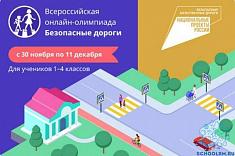 В рамках национального проекта «Безопасные и качественные автомобильные дороги» Минтранс России и МВД России совместно с АНО «Национальные приоритеты» проводят Всероссийскую онлайн-олимпиаду для школьников 1-4 классов «Безопасные дороги» на знание основ безопасного поведения на дорогах. Олимпиада пройдет на образовательной платформе УЧИ.РУ с 30 ноября по 11 декабря. Участие в Олимпиаде БЕСПЛАТНОЕ. Для прохождения Олимпиады нужно иметь компьютер или планшет с современным браузером и выходом в Интернет. Предполагается, что школьники будут выполнять задания в домашних условиях, при участии родителей.ДОСТУП К ОЛИМПИАДЕ:Приступить к выполнению заданий и узнать информацию об олимпиаде можно напрямую по ссылке - dorogi.uchi.ru (ссылка будет активна с 00:00 30 ноября)Для перехода к выполнению заданий на сайте dorogi.uchi.ru необходимо авторизоваться (1) или зарегистрироваться (2) на платформе Учи.ру.Если у учителей и его учеников уже есть доступ к платформе Учи.ру, то для участия в Олимпиаде необходимо:- пройти по ссылке dorogi.uchi.ru;- ввести свой логин и пароль в поля для ввода и приступить к решению задач. Если у учителя нет доступа к платформе Учи.ру, то для участия в Олимпиаде необходимо:- пройти по ссылке dorogi.uchi.ru;- пройти регистрацию, добавить класс и учеников;                - раздать личные логины и пароли для входа на платформу каждому ребенку. После этого ученики могут приступить к решению заданий из своего личного кабинета.